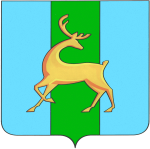 П Р И К А З	УПРАВЛЕНИЕ НАРОДНОГО ОБРАЗОВАНИЯ АДМИНИСТРАЦИИ  МУНИЦИПАЛЬНОГО ОБРАЗОВАНИЯ ГОРОДСКОЙ ОКРУГ «СМИРНЫХОВСКИЙ»От    21.01.2014 года  №6/2             п.г.т.СмирныхО порядке аттестации руководителей (кандидатов на должность руководителя) муниципальных образовательных организаций, структурных подразделений, подведомственных управлению образования МО ГО «Смирныховский»В соответствии с пунктом 4. Статьи 51. Главы 5. Федерального закона от 29.12.2012 № 273-ФЗ «Об образовании в Российской Федерации»ПРИКАЗЫВАЮ:Утвердить Порядок аттестации руководителей (кандидатов на должность руководителя)  муниципальных образовательных организаций, структурных подразделений, подведомственных управлению образования МО ГО «Смирныховский» (прилагается).Считать утратившим силу приказ управления образования МО ГО «Смирныховский» от  09.02.2011 № 32 «Об утверждении Положений о порядке аттестации руководящих работников муниципальных образовательных учреждений, структурных подразделений, подведомственных управлению образования МО ГО «Смирныховский»;Контроль за исполнением настоящего приказа оставляю за собой.Начальник управления                                        В.В.ПанфиловаУТВЕРЖДЕНприказом управленияобразования МО ГО «Смирныховский»от 21.01.2014 № 6/2ПОРЯДОКаттестации  руководителей (кандидатов на должность руководителя)муниципальных образовательных организаций, структурных подразделений, подведомственных управлению образования МО ГО «Смирныховский»I. Общие положения1. Настоящий Порядок аттестации руководителей (кандидатов на должность руководителя) муниципальных образовательных организаций, структурных подразделений, подведомственных управлению образования МО ГО «Смирныховский», определяет правила и сроки проведения аттестации руководителей и кандидатов на должность руководителя муниципальных  образовательных организаций, подведомственных управлению образования МО ГО «Смирныховский»  (далее руководитель, кандидат на должность руководителя).2. Аттестация руководителей (кандидатов на должность руководителя) проводится в соответствии с пунктами 2., 4. Статьи 51. Главы 5. Федерального закона от 29.12.2012 № 273-ФЗ «Об образовании в Российской Федерации»; приказом Министерства здравоохранения и социального развития Российской Федерации от 26.08.2010 № 761н «Об утверждении единого квалификационного справочника должностей руководителей, специалистов и служащих, раздел «Квалификационные характеристики должностей работников образования», зарегистрированным в Минюсте Российской Федерации 06.10.2010 № 18638 и иными нормативными документами федерального, регионального и муниципального уровней в сфере образования, регулирующими проведение аттестации руководящих работников.3. К руководителям относятся лица, занимаемые должности которых предусмотрены в подразделе 1. раздела II. Номенклатуры должностей педагогических работников организаций, осуществляющих образовательную деятельность, должностей руководителей образовательных организаций, утвержденной постановлением Правительства Российской Федерации от 08.08.2013 № 678.К кандидатам на должность руководителя относятся лица, претендующие на должность руководителя муниципальной образовательной организации, подведомственных управлению образования МО ГО «Смирныховский».4. Аттестация руководителей (кандидатов на должность руководителя)  проводится с целью подтверждения соответствия занимаемой должности.5. Основными задачами аттестации являются:для руководителей:- мотивация на повышение уровня и качества предоставляемых образовательных услуг в сфере образования МО ГО «Смирныховский»;- выявление перспектив использования потенциальных возможностей;- учет требований федеральных государственных образовательных стандартов к кадровым условиям реализации образовательных программ при формировании кадрового состава образовательных организаций;- определение необходимости повышения квалификации,для кандидатов на должность руководителя:- определение стартового, личностно-профессионального уровня;- выявление соответствия уровня профессиональной компетенции требованиям к квалификации;- анализ и оценка прогнозируемых целей и принципов содержания  технологии собственной управленческой деятельности аттестуемого.6. Основными принципами аттестации являются коллегиальность, гласность, открытость, обеспечивающие объективное отношение к аттестуемым, недопустимость дискриминации при проведении аттестации.II. Формирование аттестационной комиссии,ее состав и порядок работы1. Аттестация руководителей (кандидатов на должность руководителя) проводится аттестационной комиссией управления образования МО ГО «Смирныховский» (далее Аттестационная комиссия).Персональный состав Аттестационной комиссии ежегодно утверждается приказом УНО.2. Для осуществления всестороннего анализа результатов профессиональной деятельности руководителей Аттестационной комиссией создаются экспертные группы. Аттестация кандидатов на должность руководителя проводится Аттестационной комиссией без привлечения экспертных групп.3. Состав Аттестационной комиссии и экспертных групп формируется таким образом, чтобы была исключена возможность конфликта интересов, который мог бы повлиять на принимаемые Аттестационной комиссией решения.4. Заседание Аттестационной комиссии считается правомочным, если на нем присутствуют не менее двух третей ее членов.5. Аттестуемый руководитель имеет право лично присутствовать при его аттестации на заседании Аттестационной комиссии, о чем заранее уведомляет Аттестационную комиссию. При неявке аттестуемого  руководителя на заседание без уважительной причины комиссия вправе провести аттестацию в его отсутствие.Явка кандидата на должность руководителя на заседание Аттестационной комиссии обязательна.6. Решение аттестационной комиссии принимается в отсутствие аттестуемого руководителя (кандидата на должность руководителя) открытым голосованием большинством голосов присутствующих на заседании членов Аттестационной комиссии. При равном количестве голосов членов Аттестационной комиссии решение принимается в пользу аттестуемого.При прохождении аттестации аттестуемый руководитель, являющийся членом аттестационной комиссии, не участвует в голосовании по своей кандидатуре.Результаты аттестации руководителя (кандидата на должность руководителя), непосредственно присутствующего на заседании Аттестационной комиссии, сообщаются ему после подведения итогов голосования.7. Решение Аттестационной комиссии оформляется протоколом, который вступает в силу со дня подписания председателем, заместителем председателя, секретарем и членами Аттестационной комиссии, принимавшими участие в голосовании, и заносится в аттестационный лист руководителя (кандидата на должность руководителя).В аттестационный лист, в случае необходимости Аттестационная комиссия заносит рекомендации по совершенствованию профессиональной деятельности руководителя (кандидата на должность руководителя), о необходимости повышения его квалификации.8. Решение Аттестационной комиссии о результатах аттестации руководителей (кандидатов на должность руководителей) утверждается приказом УНО.9. Аттестационный лист и выписка из приказа УНО направляются в образовательные организации, подведомственные управлению образования МО ГО «Смирныховский» в срок не позднее 10 календарных дней с даты принятия решения Аттестационной комиссии для ознакомления с ними руководителя  под роспись. Аттестационный лист, выписка из приказа хранятся в УНО в личном деле руководителя.10. Результаты аттестации руководитель (кандидат на должность руководителя) вправе обжаловать в соответствии с законодательством Российской Федерации.III. Порядок аттестации Аттестация руководителей (кандидатов на должность руководителя) с целью подтверждения соответствия занимаемой должности является обязательной.График проведения аттестации ежегодно утверждается приказом УНО. 3. Основанием для проведения аттестации руководителей является отзыв заместителя начальника управления образования МО ГО «Смирныховский», об исполнении руководителем должностных обязанностей за аттестационный период (Приложение №1).Отзыв должен содержать мотивированную всестороннюю и объективную оценку профессиональных, деловых качеств аттестуемого руководителя, результатов его профессиональной деятельности на основе квалификационной характеристики по занимаемой должности.Основаниями для проведения аттестации кандидатов на должность руководителя являются:- наличие вакансии на должность руководителя образовательной организации, подведомственных управлению образования МО ГО «Смирныховский»;- наличие резолюции начальника управления образования МО ГО «Смирныховский" на заявлении кандидата о трудоустройстве на проведение аттестации.4.  Перечень документов, предоставляемых секретарем Аттестационной комиссии для проведения аттестации руководителей:- отзыв заместителя начальника управления образования МО ГО «Смирныховский», об исполнении руководителем образовательной организации должностных обязанностей за аттестационный период;- копия аттестационного листа за предыдущий аттестационный период;- экспертное заключение.Перечень документов, предоставляемых секретарем Аттестационной комиссии для проведения аттестации кандидатов на должность руководителя:- копия заявления кандидата о трудоустройстве  (в соответствии с п.3. раздела  III.)- копия диплома (государственного образца) о высшем профессиональном образовании по направлениям подготовки «Государственное и муниципальное управление», «Менеджмент», «Управление персоналом» или о высшем профессиональном образовании и дополнительном профессиональном образовании в области государственного и муниципального управления или менеджмента и экономики;- копия трудовой книжки;- документы (справки, свидетельства, сертификаты), удостоверяющие факт обучения в системе повышения квалификации по конкретному направлению за предыдущие 5 лет.5. По результатам аттестации Аттестационная комиссия принимает одно из следующих решений:а) соответствует занимаемой должности «Руководитель»;б) не соответствует занимаемой должности «Руководитель».Сведения об аттестации с целью подтверждения соответствия руководителя занимаемой должности, вносятся в личную карточку работника (форма № Т-2), утвержденную постановлением Госкомстата России от 05.01.2004 № 1, содержащую раздел IV «Аттестация».6. В случае признания руководителя по результатам аттестации несоответствующим занимаемой должности вследствие недостаточной квалификации, трудовой договор с ним может быть расторгнут в соответствии с пунктом 3. части 1. статьи 81. Трудового Кодекса Российской Федерации.IV. Сроки прохождения аттестации1. Аттестация руководителей с целью подтверждения соответствия занимаемой должности проводится один раз в 5 лет.2. Сроки проведения аттестации для каждого аттестуемого руководителя утверждаются Аттестационной комиссией индивидуально в соответствии с графиком.  При составлении графика должны учитываться сроки действия ранее установленной аттестации.3. Продолжительность аттестации для руководителя с начала ее проведения и до принятия решения Аттестационной комиссией не должна превышать двух месяцев.4. Кандидаты на должность руководителя проходят аттестацию до заключения Трудового договора.5.  Установленное на основании аттестации соответствие занимаемой должности действительно в течение 5 лет. Y. Формы и процедуры прохождения аттестации1. Руководители  в ходе аттестации проходят квалификационные испытания в письменной и устной форме.Кандидаты на должность руководителя в ходе аттестации проходят квалификационные испытания в устной форме. Процедуры прохождения аттестации для руководителей:- предоставление отчета о работе и исполнении должностной инструкции за аттестационный период;-  собеседование;- тестирование.Процедуры прохождения аттестации для кандидатов на руководителей:-  собеседование.ОТЗЫВна___________________________________________________________________________,(фамилия, имя, отчество)_____________________________________________________________________________(занимаемая должность, наименование учреждения)_____________________________________________________________________________аттестуемого с целью подтверждения соответствия требованиям, установленным квалификационной характеристикой по должности.I. Общие сведенияДата рождения_____________________________________________________________________(число, месяц, год)Сведения об  образовании_________________________________________________________________                                                   (высшее, среднее профессиональное, начальное профессиональное, общее среднее)какое образовательное учреждение окончил(а) _____________________________________________________________________________дата окончания____________________________________________________________________полученная специальность: ______________________________________________________________, квалификация по диплому: ____________________________________________________Курсы повышения квалификации по профилю управленческой деятельности  ____________________________________________________________________(наименование курсов и учреждения дополнительного профессионального образования, год окончания, количество учебных часов)_______________________________________________________________________________________________________________________________________________________________________________________________________________________________________Общий трудовой стаж __________лет, в том числе стаж педагогической работы _________ лет,  стаж работы на руководящих должностях________ летДата назначения на должность, по которой аттестуется работник _____________________________________________________________________________II.Основные достижения в профессиональной деятельностиНаличие квалификационной категории по педагогической должности, год присвоения__________________________________________________________Наличие наград, год награждения ___________________________________________________________________________________________________________Наличие ученой степени, год присвоения ________________________________Другие профессиональные достижения__________________________________________________________________________________________________________________________________________________________________________Выводы и предложения для аттестационной комиссии:_____________________________________________________________________________Соответствует требованиям, установленным квалификационной характеристикой (указывается должность), не соответствует требованиям, установленным квалификационной характеристикой  по должности (указывается должность).Рекомендации для совершенствования профессиональной деятельности:1.___________________________________________________________________2.___________________________________________________________________«_______» _____________________ 20 ___ г.МПКуратор ОУ  ____________________________________________________               (подпись) (расшифровка подписи)С представлением ознакомлен(а) __________________ 20___г.  ______________ 					                        (дата)			Дата аттестацииРешение комиссииДокумент (протокол)Документ (протокол)ОснованиеДата аттестацииРешение комиссииномердатаОснование14.05.2011Соответствует занимаемой должности «Руководитель»514.05.2011Решение а/к от 14.05.2011, приказ от05.06.2011 № 12ПРИЛОЖЕНИЕ № 1к Порядку аттестации руководителей (кандидатов на должность руководителя) муниципальных образовательных организаций, структурных подразделений, подведомственных управлению образования МО ГО «Смирныховский»